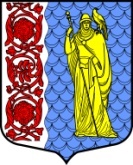 СОВЕТ  ДЕПУТАТОВ МУНИЦИПАЛЬНОГО  ОБРАЗОВАНИЯ  СЛАНЦЕВСКИЙ  МУНИЦИПАЛЬНЫЙ  РАЙОН ЛЕНИНГРАДСКОЙ  ОБЛАСТИР Е Ш Е Н И Е    18.12.2019                                                                                            №   41-рсдНа основании Бюджетного кодекса Российской Федерации, пункта 17 части 2 статьи 22 Устава  муниципального образования Сланцевский муниципальный район Ленинградской области и в соответствии с принятыми решениями советов депутатов муниципальных образований сельских поселений, входящих в состав Сланцевского муниципального района Ленинградской области, совет депутатов муниципального образования Сланцевский муниципальный район Ленинградской области РЕШИЛ: 1. Принять на 2020 год к компетенции Сланцевского муниципального района Ленинградской области осуществление полномочий по решению вопросов местного значения в части составления  проектов бюджетов, исполнения бюджетов, осуществления контроля за их исполнением, составления отчетов об исполнении бюджетов следующих поселений, входящих в состав Сланцевского муниципального района:  Выскатского сельского поселения Гостицкого сельского поселения Загривского сельского поселения Новосельского сельского поселения Старопольского сельского поселения Черновского сельского поселения2.  Поручить администрации Сланцевского муниципального района заключить с администрациями муниципальных образований Соглашения о передаче полномочий в части составления  проектов бюджетов, исполнения бюджетов, осуществления контроля за их исполнением, составления отчета об исполнении.3. Опубликовать настоящее решение в официальном приложении к газете «Знамя труда» и разместить на официальном сайте муниципального образования Сланцевский муниципальный район Ленинградской области.4. Настоящее решение вступает в силу на следующий день после дня его официального опубликования.5. Контроль за исполнением  решения возложить на постоянную комиссию совета депутатов по бюджету, налогам и тарифам.Глава муниципального образования                                                 В.В. Кравченко   О приеме к компетенции муниципального образования Сланцевский муниципальный район Ленинградской области полномочий по решению вопросов местного значения  в части составления  проектов бюджетов, исполнения бюджетов, осуществления контроля за их исполнением, составления отчетов об исполнении бюджетов поселений на 2020 год